ENGINEERING DEPTCURRICULUM VITAE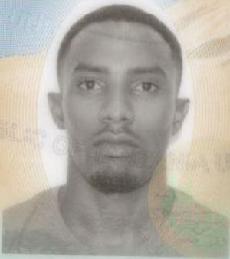 TOTAL OFFSHORE SEATIME: 6 yearsI hereby certify that the above information provided by me is true, complete and to my best knowledge in all respect.:MR. KANUWA MR. KANUWA MR. KANUWA License (Unlimited):Engineer Officer in Charge of an Engineering Watch III/1Engineer Officer in Charge of an Engineering Watch III/1Date/ Place of Birth:13/05/1986, Dar es Salaam – Tanzania13/05/1986, Dar es Salaam – Tanzania13/05/1986, Dar es Salaam – TanzaniaNationality:TanzanianTanzanianProfessional Education:Diploma in Marine Engineering TechnologyDiploma in Marine Engineering TechnologyDiploma in Marine Engineering TechnologyMobile Contacts:+971 504753686+971 504753686+971 504753686E-mail address:Kanuwa-399615@2freemail.com Kanuwa-399615@2freemail.com Nearest Airport:JULIUS NYERERE INTERNATIONAL AIRPORT – DAR ES SALAAM, TANZANIAJULIUS NYERERE INTERNATIONAL AIRPORT – DAR ES SALAAM, TANZANIAHeight / Weight:170cm / 68Kg170cm / 68KgMarital Status:MarriedMarriedTravel documentsAuthority / GovernmentIssued DateExpiry DatePassportPCO-Dar Es Salaam04/10/201903/10/2029Seaman BookSumatra –Tanzania29/06/201928/06/2024Medical Fitness CertificateTASAC –Tanzania14/06/201913/06/2021Vaccination CardMinistry of Health -Tanzania14/04/201414/04/2024Certificates of STCW 1978Authority /Issue DateExpiry Dateas Amended (2010)GovernmentCoC – reg. III/I (Class 3)Sumatra - Tanzania12/12/201611/12/2021EndorsementSumatra - Tanzania20/12/201611/12/2021Ship Security Officer (SSO)Sumatra – Tanzania13/10/2016-Mandatory Certificates of STCW 1978Mandatory Certificates of STCW 1978Mandatory Certificates of STCW 1978Mandatory Certificates of STCW 1978Mandatory Certificates of STCW 1978Authority /Authority /Expiry DateExpiry DateExpiry DateExpiry DateExpiry DateExpiry DateExpiry DateExpiry DateExpiry Dateas Amended (2010)as Amended (2010)as Amended (2010)as Amended (2010)GovernmentGovernmentGovernmentPersonal Survival Technique (PST)Personal Survival Technique (PST)Personal Survival Technique (PST)Personal Survival Technique (PST)Sumatra - TanzaniaSumatra - TanzaniaSumatra - TanzaniaSumatra - TanzaniaSumatra - Tanzania12/10/202112/10/202112/10/202112/10/202112/10/202112/10/202112/10/202112/10/202112/10/202112/10/2021Personal Safety And Social Responsibility (PSSR)Personal Safety And Social Responsibility (PSSR)Personal Safety And Social Responsibility (PSSR)Personal Safety And Social Responsibility (PSSR)Personal Safety And Social Responsibility (PSSR)Sumatra - TanzaniaSumatra - TanzaniaSumatra - TanzaniaSumatra - TanzaniaSumatra - Tanzania12/10/202112/10/202112/10/202112/10/202112/10/202112/10/202112/10/202112/10/202112/10/202112/10/2021Elementary First Aid (EFA)Elementary First Aid (EFA)Elementary First Aid (EFA)Sumatra - TanzaniaSumatra - TanzaniaSumatra - TanzaniaSumatra - TanzaniaSumatra - Tanzania12/10/202112/10/202112/10/202112/10/202112/10/202112/10/202112/10/202112/10/202112/10/202112/10/2021Medical Care (MC)Medical Care (MC)Medical Care (MC)Sumatra - TanzaniaSumatra - TanzaniaSumatra - TanzaniaSumatra - TanzaniaSumatra - Tanzania-----Fire Prevention And Fire Fighting (FPFF)Fire Prevention And Fire Fighting (FPFF)Fire Prevention And Fire Fighting (FPFF)Fire Prevention And Fire Fighting (FPFF)Fire Prevention And Fire Fighting (FPFF)Sumatra - TanzaniaSumatra - TanzaniaSumatra - TanzaniaSumatra - TanzaniaSumatra - Tanzania12/10/202112/10/202112/10/202112/10/202112/10/202112/10/202112/10/202112/10/202112/10/202112/10/2021Advance Fire Fighting (AFF)Advance Fire Fighting (AFF)Advance Fire Fighting (AFF)Advance Fire Fighting (AFF)Sumatra - TanzaniaSumatra - TanzaniaSumatra - TanzaniaSumatra - TanzaniaSumatra - Tanzania12/10/202112/10/202112/10/202112/10/202112/10/202112/10/202112/10/202112/10/202112/10/202112/10/2021Proficiency In Survival Craft And Rescue Boats (PSCRB)Proficiency In Survival Craft And Rescue Boats (PSCRB)Proficiency In Survival Craft And Rescue Boats (PSCRB)Proficiency In Survival Craft And Rescue Boats (PSCRB)Proficiency In Survival Craft And Rescue Boats (PSCRB)Proficiency In Survival Craft And Rescue Boats (PSCRB)Sumatra - TanzaniaSumatra - TanzaniaSumatra - TanzaniaSumatra - TanzaniaSumatra - Tanzania12/10/202112/10/202112/10/202112/10/202112/10/202112/10/202112/10/202112/10/202112/10/202112/10/2021Rating Forming Part Of An Engineering Watch (RFPEW)Rating Forming Part Of An Engineering Watch (RFPEW)Rating Forming Part Of An Engineering Watch (RFPEW)Rating Forming Part Of An Engineering Watch (RFPEW)Rating Forming Part Of An Engineering Watch (RFPEW)Rating Forming Part Of An Engineering Watch (RFPEW)Sumatra - TanzaniaSumatra - TanzaniaSumatra - TanzaniaSumatra - TanzaniaSumatra - Tanzania-----Leadership and Teamwork Skill - Operational Level (LTS)Leadership and Teamwork Skill - Operational Level (LTS)Leadership and Teamwork Skill - Operational Level (LTS)Leadership and Teamwork Skill - Operational Level (LTS)Leadership and Teamwork Skill - Operational Level (LTS)Leadership and Teamwork Skill - Operational Level (LTS)Sumatra - TanzaniaSumatra - TanzaniaSumatra - TanzaniaSumatra - TanzaniaSumatra - Tanzania-----Engine Room Resource Management (ERRM)Engine Room Resource Management (ERRM)Engine Room Resource Management (ERRM)Engine Room Resource Management (ERRM)Engine Room Resource Management (ERRM)Sumatra - TanzaniaSumatra - TanzaniaSumatra - TanzaniaSumatra - TanzaniaSumatra - Tanzania-----High Voltage - Operational Level (HV)High Voltage - Operational Level (HV)High Voltage - Operational Level (HV)High Voltage - Operational Level (HV)Sumatra - TanzaniaSumatra - TanzaniaSumatra - TanzaniaSumatra - TanzaniaSumatra - Tanzania-----Basic Training for Oil and Chemical Tanker CargoBasic Training for Oil and Chemical Tanker CargoBasic Training for Oil and Chemical Tanker CargoBasic Training for Oil and Chemical Tanker CargoBasic Training for Oil and Chemical Tanker CargoSumatra -TanzaniaSumatra -TanzaniaSumatra -TanzaniaSumatra -TanzaniaSumatra -Tanzania-----Operations (BTOCTCO)Operations (BTOCTCO)Operations (BTOCTCO)SEA SERVICE RECORDS FOR THE LAST 9 YEARSSEA SERVICE RECORDS FOR THE LAST 9 YEARSSEA SERVICE RECORDS FOR THE LAST 9 YEARSSEA SERVICE RECORDS FOR THE LAST 9 YEARSSEA SERVICE RECORDS FOR THE LAST 9 YEARSSEA SERVICE RECORDS FOR THE LAST 9 YEARSSEA SERVICE RECORDS FOR THE LAST 9 YEARSSEA SERVICE RECORDS FOR THE LAST 9 YEARSSEA SERVICE RECORDS FOR THE LAST 9 YEARSSEA SERVICE RECORDS FOR THE LAST 9 YEARSVESSELRANKVESSELENGINEPERIOD SERVICESPERIOD SERVICESPERIOD SERVICESPERIOD SERVICESTOTALTOTALTOTALCOMPANY/COMPANY/COMPANY/COMPANY/COMPANY/COMPANY/COMPANY/COMPANY/COMPANY/TRADINGTRADINGTRADINGTRADINGTRADINGTRADINGTRADINGTRADINGNAMETYPETYPE/HPSigned OnSigned OnSigned OffCONTRACTORCONTRACTORCONTRACTORCONTRACTORCONTRACTORCONTRACTORCONTRACTORAREAAREAAREAAREAAREAAREAAREAAREAIMO NoO/BO/BO/BBARAG - 1BARAG - 12ND ENGOFFSHORE3×CAT C32/23/10/201923/10/201903/09/202010m 7d10m 7d10m 7dKHALID FARAJKHALID FARAJKHALID FARAJKHALID FARAJKHALID FARAJKHALID FARAJKHALID FARAJKHALID FARAJKHALID FARAJPERSIANPERSIANPERSIANPERSIANPERSIANPERSIANPERSIANPERSIANCREW BOAT1450 BHPSHIPPINDSHIPPINDSHIPPINDSHIPPINDSHIPPINDSHIPPINDSHIPPINDSHIPPINDSHIPPINDGULFGULFGULFGULFGULFGULFGULFGULFWESAL - 1WESAL - 1C/EOFFSHORE4×DETROIT10/09/201710/09/201731/05/201917m 21d17m 21d17m 21dWESALWESALWESALWESALWESALWESALWESALPERSIANPERSIANPERSIANPERSIANPERSIANPERSIANPERSIANPERSIANTUGDIESEL12V71SHIPPING L.L.CSHIPPING L.L.CSHIPPING L.L.CSHIPPING L.L.CSHIPPING L.L.CSHIPPING L.L.CSHIPPING L.L.CSHIPPING L.L.CSHIPPING L.L.CGULFGULFGULFGULFGULFGULFGULFGULF2040 HP(NOW DELTA)(NOW DELTA)(NOW DELTA)(NOW DELTA)(NOW DELTA)(NOW DELTA)(NOW DELTA)(NOW DELTA)(NOW DELTA)AZAMAZAM2ND ENGRO-ROCUMMINS21/06/201621/06/201612/02/201707m 09d07m 09d07m 09dAZAM MARINEAZAM MARINEAZAM MARINEAZAM MARINEAZAM MARINEAZAM MARINEAZAM MARINEAZAM MARINEAZAM MARINEINDIANINDIANINDIANINDIANINDIANINDIANINDIANINDIANSEALINK-1SEALINK-1KTA 38 M2OCEANOCEANOCEANOCEANOCEANOCEANOCEANOCEAN963067696306764500 BHPMV. SPARROWMV. SPARROW2ND ENGA.H.T.SNOHAB10/07/201510/07/201530/04/201609m 20d09m 20d09m 20dALPHAALPHAALPHAALPHAALPHAALPHAALPHAINDIANINDIANINDIANINDIANINDIANINDIANINDIANINDIANHAWKHAWKVESSELPOLARLOGISTICSLOGISTICSLOGISTICSLOGISTICSLOGISTICSLOGISTICSLOGISTICSLOGISTICSLOGISTICSOCEANOCEANOCEANOCEANOCEANOCEANOCEANOCEAN73937797393779F216VSongosongoSongosongoSongosongoSongosongoSongosongoSongosongoSongosongoSongosongo73937797393779F216VGas FieldsGas FieldsGas FieldsGas FieldsGas FieldsGas FieldsGas FieldsGas Fields2625 KWGas FieldsGas FieldsGas FieldsGas FieldsGas FieldsGas FieldsGas FieldsGas Fields2625 KWMV.CHAMPIONMV.CHAMPIONC/EOFFSHORECATERPILLAR07/05/201407/05/201405/01/201507m 28d07m 28d07m 28dSEA ANDSEA ANDSEA ANDSEA ANDSEA ANDSEA ANDSEA ANDPERSIANPERSIANPERSIANPERSIANPERSIANPERSIANPERSIANPERSIAN77263927726392TUGD399TAVESSELVESSELVESSELVESSELVESSELVESSELVESSELGULFGULFGULFGULFGULFGULFGULFGULF2250 BHPOffshore OilOffshore OilOffshore OilOffshore OilOffshore OilOffshore OilOffshore OilOffshore Oil2250 BHPFieldsFieldsFieldsFieldsFieldsFieldsFieldsFieldsFieldsFieldsFieldsFieldsFieldsFieldsFieldsFieldsKENKEN2ND ENGA.H.T.SDETROIT08/04/201308/04/201310/03/201411m 2d11m 2d11m 2dTIDE WATERTIDE WATERTIDE WATERTIDE WATERTIDE WATERTIDE WATERTIDE WATERTIDE WATERTIDE WATERINDIANINDIANINDIANINDIANINDIANINDIANINDIANINDIANC.TAMBLYNC.TAMBLYNVESSELENGINE-V8MARINEMARINEMARINEMARINEMARINEMARINEMARINEOCEANOCEANOCEANOCEANOCEANOCEANOCEANOCEAN92720609272060900 KWSVS. HAWKINSSVS. HAWKINS2ND ENGSECURITYCATERPILLAR30/03/201230/03/201210/03/201311m 20d11m 20d11m 20dSPECIALISEDSPECIALISEDSPECIALISEDSPECIALISEDSPECIALISEDSPECIALISEDSPECIALISEDSPECIALISEDSPECIALISEDINDIAN/INDIAN/INDIAN/INDIAN/INDIAN/INDIAN/INDIAN/INDIAN/1116111161VESSELC175-16AVESSELVESSELVESSELVESSELVESSELVESSELVESSELATLANTICATLANTICATLANTICATLANTICATLANTICATLANTICATLANTICATLANTIC2239 BKWSERVICESSERVICESSERVICESSERVICESSERVICESSERVICESSERVICESSERVICESSERVICESOCEANOCEANOCEANOCEANOCEANOCEANOCEANOCEAN2239 BKWSERVICESSERVICESSERVICESSERVICESSERVICESSERVICESSERVICESSERVICESSERVICESMT. VOSMT. VOS2ND ENGSTANDBY-HANSHIN-11/02/201111/02/201110/02/201211m 29d11m 29d11m 29dVROONVROONVROONVROONVROONVROONVROONINDIANINDIANINDIANINDIANINDIANINDIANINDIANINDIANTRACKERTRACKERSAFETYDIESELSHIPPINGSHIPPINGSHIPPINGSHIPPINGSHIPPINGSHIPPINGSHIPPINGSHIPPINGSHIPPINGOCEANOCEANOCEANOCEANOCEANOCEANOCEANOCEAN1338413384VESSEL6L38ASHCOMPANYCOMPANYCOMPANYCOMPANYCOMPANYCOMPANYCOMPANYCOMPANYCOMPANY3600 BHPMT. SOLSTARMT. SOLSTAR3RD ENGOFFSHOREDETROIT07/07/201007/07/201028/01/201106m 21d06m 21d06m 21dALPHAALPHAALPHAALPHAALPHAALPHAALPHAINDIANINDIANINDIANINDIANINDIANINDIANINDIANINDIAN82221478222147TUG BOATENGINE V-8LOGISTICSLOGISTICSLOGISTICSLOGISTICSLOGISTICSLOGISTICSLOGISTICSLOGISTICSLOGISTICSOCEANOCEANOCEANOCEANOCEANOCEANOCEANOCEAN1481 KWMV.TIMORMV.TIMOR4TH ENGSTANDBY-NIIGATA22/11/200922/11/200905/06/201005m 13d05m 13d05m 13dHAKVOORTHAKVOORTHAKVOORTHAKVOORTHAKVOORTHAKVOORTHAKVOORTHAKVOORTHAKVOORTINDIANINDIANINDIANINDIANINDIANINDIANINDIANINDIANCHALLENGERCHALLENGERSAFETY6MG28HXTRANSPORTTRANSPORTTRANSPORTTRANSPORTTRANSPORTTRANSPORTTRANSPORTTRANSPORTTRANSPORTOCEANOCEANOCEANOCEANOCEANOCEANOCEANOCEAN64029016402901VESSEL3300 KWSHIPPINGSHIPPINGSHIPPINGSHIPPINGSHIPPINGSHIPPINGSHIPPINGSHIPPINGSHIPPINGSEA SERPARTSEA SERPARTMOTORMANSUPPLY TUGCATERPILLAR15/02/200915/02/200902/09/200906m 17d06m 17d06m 17dCOMACOCOMACOCOMACOCOMACOCOMACOCOMACOCOMACOCOMACOCOMACOINDIANINDIANINDIANINDIANINDIANINDIANINDIANINDIAN966151096615103516COCEANOCEANOCEANOCEANOCEANOCEANOCEANOCEAN1640 KwMV. TANYAMV. TANYAOILERDREDGERPIELSTIC20/06/200820/06/200815/12/200805m 25d05m 25d05m 25dOCEANAOCEANAOCEANAOCEANAOCEANAOCEANAOCEANAINDIANINDIANINDIANINDIANINDIANINDIANINDIANINDIAN6PCL400-V6ADVANCEDADVANCEDADVANCEDADVANCEDADVANCEDADVANCEDADVANCEDADVANCEDADVANCEDOCEANOCEANOCEANOCEANOCEANOCEANOCEANOCEAN2400 KWINDUSTRIESINDUSTRIESINDUSTRIESINDUSTRIESINDUSTRIESINDUSTRIESINDUSTRIESINDUSTRIESINDUSTRIES